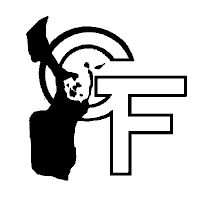 Grundejerforeningen Fredendal Mårup Østerstrand Nord, Samsø							                        		 13. maj 2015Til grundejerforeningens medlemmerDer indkaldes hermed til ekstraordinær generalforsamlingTid:		Søndag den 19. juli 2015 kl. 11.00Sted:		Halemejsevej 6, SamsøDagsorden:Ændring af vedtægter som forelagt på den ordinære generalforsamling lørdag den 4. april 2015På bestyrelsens vegne og med venlig hilsenAnne Jacobsen